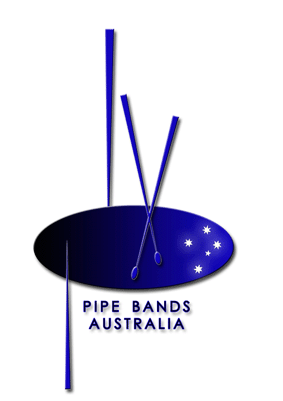 Association secretary signature on completion of process:1Application by band for review of grading, orReview of grading following adjudicator report at contestPeriodic review of grading of all bands in BranchMARK APPROPRIATE BOXDate application rec’d or date of contest (if applicable)2Branch Grading Committee meeting to consider matter(s) before it and determine recommendation(s)Note that before recommendation is made, Vice Principals are required to consult with Principals.The band is requested to attend Branch Grading Committee meeting to make presentation on review being conducted and provide clarification on any matters pertaining to music as may be required to assist the Branch Grading Committee in its deliberations.Date of meeting3Branch Grading Committee report recommendation(s) immediately and directly to PBA (Association) Grading CommitteeSend this sheet with attachments to Association SecretaryReport does NOT go to Branch Council for ANY actionNote there is NO communication with the band at this stageDate of reporting4Report received by PBA (Association) secretaryDate received5PBA (Association) Grading Committee meeting to consider its recommendation(s) based on reportDate of meeting6PBA (Association) Grading Committee report recommendation(s) to PBA Management CommitteeDate of reporting7PBA Management Committee meeting to deal with recommendation(s)Date of meeting8PBA secretary notifies allocation to grade to:BandPBA RegistrarBranch secretaryDate of notification